Bordeaux, le 18 décembre 2023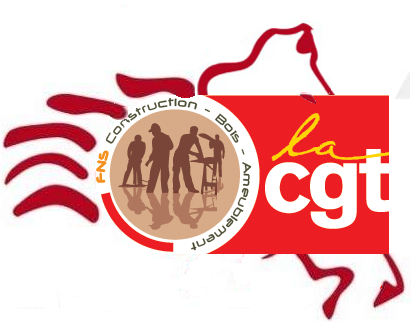 Chers(es) Camarades,Nous t’invitons à une journée d’étude combattre les idées de l’extrême droite.Cette journée aura pour but de construire et partager un argumentaire pour combattre les idées de l’extrême droite, qui sont à l’opposé de nos principes syndicaux de solidarités vont remettre en cause nos acquis sociaux. Ces journées auront lieux le Jeudi 2 Mai 2024 à Bordeaux.Elle aura lieu à la Bourse du Travail 44 cours Aristide Briand à BordeauxLe Jeudi 2 MAI Matin : 9 heures 30 – 12 heures - Introduction, Présentation - Débats, Interventions des participants Après Midi : 14 heures- Introduction au Débat - Débat- Conclusions  Fin à 17 heures 30Nous comptons sur la présence de tous les camarades et, afin que ces journées se déroulent dans les meilleures conditions, nous vous demandons de bien vouloir vous inscrire en remplissant le bulletin de participation sur le lien ci-contre :Cliquez-iciBien FraternellementDenis BOUTINEAUD06 42 46 74 17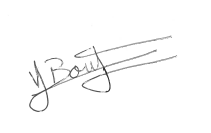 Modèle de demande de congé de formation économique pour les Stagiaires ne venant pas sur les heures de délégationVotre demande de congé de formation économique, sociale et syndicale est à adresser, à votre employeur, dès que vous êtes d’accord et à minima 30 jours à l’avance.Vous devez vous assurer que votre demande a bien été reçue, soit par un récépissé de son dépôt, soit en l’envoyant par lettre recommandée avec accusé de réception.Le congé de formation économique, sociale et syndicale, est accordé sur demande des salariés. Il est de droit, sauf si l’employeur estime, après avis de comité d’entreprise, que l’absence est préjudiciable à la production et à la bonne marche de l’entreprise. Tout refus doit être motivé et notifié à l’intéressé dans les huit jours qui suivent le dépôt de la demande. En cas de litiges, le salarié peut saisir le conseil des prud’hommes statuant en référé.ModèleOOONom et prénom du salariéAdresseCode Postal et VilleMadame la Directrice ou Monsieur le Directeur de l’entreprise ou de l’établissement ……………………….AdresseCode Postal et VilleA..........., le …. /…. /…. Objet : demande de congé de formation économique, sociale et syndicaleCourrier Envoyé en recommandé avec A.R. ou remis contre reçu.Madame la Directrice ou Monsieur le Directeur,Conformément aux articles L.2145-5 et suivants du Code du Travail, j’ai l’honneur de vous demander l’autorisation de m’absenter de l’entreprise Le Jeudi 2 Mai 2024 En vue de participer à une formation économique, sociale et syndicale organisée par « La formation syndicale CGT » qui est un organisme agréé.Je vous rappelle que conformément à l’article L 2145-6 du code du travail modifié par l’ordonnance N°2017-1386 du 22 Septembre 2017 (V), le salarié bénéficiant du congé de formation économique et syndicale a droit au maintien total par l’employeur de sa rémunération.Dans l’attente d’une réponse favorable, recevez, Madame la Directrice ou Monsieur le Directeur, l’expression de mes sentiments distingués.NOM :Signature :